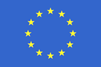 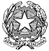                               Ministero dell’IstruzioneIstituto Comprensivo “G. Puccini” già Lucca 4Via Baccelli - S. Marco - 55100 Luccatel. 0583/950903 - fax 0583/491578 - c.f. 92051760467 C.M. : LUIC84500Te-mail luic84500t@istruzione.it e-mail certificata luic84500t@pec.istruzione.itsito: www.iclucca4.edu.itClasse	  sezione Scuola”		 “(da allegare al Piano di lavoro del C. di C.)Alunno     ___________________________   Classe __________Luogo e data di nascita  	 _____________________ Lingua madre ______Eventuale bilinguismo _________________Ripetente     Sì …...NO …...In possesso di diagnosi Sì …..	NO …...Rilasciata da:   .     Privati                            Servizio SanitarioRedatta da _________                      in data  ______	Regolarità della frequenza scolastica	  Sì ...	NO ...Motivazioni: 	Si osservano criticità su alcuni comportamenti connessi con la disattenzione e l’iperattività:…...Sì	(compilare scala SDAI allegata) ……No	Si osservano criticità nelle dinamiche relazionali:…..Sì		(Compilare Scala COM)                       …..No	FUNZIONAMENTO DELLE ABILITÀ DI LETTURA, SCRITTURA E CALCOLOCALCOLOEventuali note: APPRENDIMENTO LINGUA STRANIERAALTRE CARATTERISTICHE DEL PROCESSO DI APPRENDIMENTOCONTRIBUTO DELLA FAMIGLIA:Riservato alla scuola secondaria di primo grado:INTERVENTI  previsti	dal CONSIGLIO di CLASSE:	Materie non valutate:Valutazione per obiettivi minimi nelle seguenti materie:Interventi didattici individuali nelle seguenti materie (nomi insegnanti coinvolti):Piccolo gruppo di lavoro con docente di sostegno alla classe:  Sì ….. No …...In quali materie?Compilazione PDP con strumenti compensativi e strategie dispensative (V. Allegato)Sì	…...	NO  …...SOLO PER ALUNNI DI III^ CLASSE:Preparazione agli esami di stato	Sì ….	No …..Nelle seguenti materie:Interventi di orientamento individuali:	Sì ….	No ….									             Lucca,.....……….........…Firma di tutti i docenti del Consiglio di Classe:Italiano/Arte/Scienze Motorie/Tecnologia ………………………………………………………………..Matematica/Scienze/Educazione Musicale …..…………………………………………………………..Inglese /L2………………………………………………………………………………………………..I.R.C. ……………………………………………………………………………………………………..Sostegno …………………………………………………………………………………………………DIDATTICA PERSONALIZZATAStrategie e metodi di insegnamento:	Creare un clima di apprendimento sereno/collaborativi, nel riconoscimento e nel rispetto delle singole diversità;	Evitare richieste che prevedono la copiatura durante una spiegazione;	Prevedere momenti di affiancamento per un immediato intervento di supporto (azioni di tutoring tra coetanei o attività in piccoli gruppi);	Organizzare attività in coppia o a piccolo gruppo, nell’ottica di una didattica inclusiva;	Adeguare ed eventualmente dilatare i tempi dati a disposizione per le richieste che prevedono: la lettura o la produzione;	Avviare all’uso della videoscrittura, soprattutto per la produzione testuale con l’utilizzo delle due mani se possibile;	Promuovere la conoscenza e l’utilizzo di tutti i materiali didattici che possano metterlo in una serena condizione di apprendere ( immagini, mappe, libro digitale…) o privilegiare l’apprendimento esperienziale e laboratoriale;Altro  	Selezionare gli strumenti individuati come possibili facilitatoriStrumenti compensativiTabelle della memoria per matematica: tavola pitagorica, formule o linguaggi specifici…Tabelle della memoria per la lingua italiana: schede delle forme verbali; delle parti del discorso; dei complementi; delle proposizioniTabelle della memoria per le lingue straniere: privilegiare la comunicazione oraleAudiolibriUso del registratore in alternativa al compito in classeFacilitatori per la comunicazione dei propri pensieriCalcolatriceComputer con correttore automaticoUso di mappe strutturateSintesi e schemi elaborati dai docentiVerifica compilazione diario scolasticoPiù tempo per lo svolgimento dei lavori e/ riduzione degli stessiStrumenti dispensativiNo lettura ad alta voce No dettatura e copiatura dalla lavagnaNo scrittura corsivo e stampato minuscoloNo studio mnemonico di tabelle, forme verbali, grammaticali …Compiti a casa ridottiInterrogazioni programmateNon più di un’interrogazione al giornoPredilezione del linguaggio verbale e iconico a quello scrittoPredominanza delle verifiche e della valutazione orale per le lingue straniereNo trascrizione compiti e appunti (avvalersi di aiuti esterni da compagni o docenti).								Data: Lucca, …………………...Firma del team docente  ………………………………………………………………………………..…………………………………………………………………………………………………………...Firma di entrambi i genitori ………………………………………………………………………….     									Il Dirigente Scolastico     Dott.ssa   Emilia  CiampanellaProprietà linguisticaProduzione scrittaDifficoltà a comporre testiDifficoltà nel seguire la dettaturaDifficoltà nella copia(lavagna/testo)Non desumibile dalla diagnosiProprietà linguisticaProduzione oraleDifficoltà di esposizione oraleDifficoltà nel reperimento lessicaleDifficoltà nella strutturazione della fraseLetturaVelocitàStentataLentaLetturaCorrettezzaCon inversioniCon sostituzioniCon omissioniLetturaComprensioneNon adeguataSufficienteBuonaScritturaGrafiaProblemi di lentezza nello scriverePressione del tratto grafico inadeguata (premuto, leggero, ripassato, incerto)Impugnatura scorrettaDirezionalità del tratto non convenzionaleScritturaTipologia di erroriErrori fonologici(omissioni, sostituzioni, aggiunte, inversioni)Errori non fonologiciErrori fonetici (doppie, accenti)Recupero di fatti numerici (es: tabelline)raggiuntoparzialeAutomatizzazione dell’algoritmo proceduraleraggiuntoparzialeUso degli algoritmi di base del calcolo (scritto e a mente)adeguataparzialeCapacità di problem solvingadeguataparzialeComprensione del testo di un problemaadeguataparzialeConsapevolezza delle proprie difficoltà□ Adeguata□ Parziale□ Non adeguataConsapevolezza dei propri punti di forza□ Adeguata□ Parziale□ Non adeguataAutostima□ Adeguata□ Parziale□ Non adeguataRispetto delle consegne□ Adeguata□ Parziale□ Non adeguataAccettazione consapevole degli strumenti compensativi e delle misure dispensative□ Adeguata□ Parziale□ Non adeguataAutonomia nel lavoro□ Adeguata□ Parziale□ Non adeguataMemoria□ Adeguata□ Parziale□ Non adeguataAttenzione□ Adeguata□ Parziale□ Non adeguataAffaticabilità□ AdeguataParziale□ Non adeguataDifficoltà Prassie□ Esecuzione□ pianificazione□ programmazione e progettazioneAltro